Read the Chapter 8 Mini-Case: An International Strategy Powers ABB's FutureRespond to question 4: What are the main political and economic risks that ABB must deal with given that it has a strong focus on entering emerging economies?ANDRespond to question 5: What are the significant organizational complexities that ABB encounters as it tries to manage its international strategy?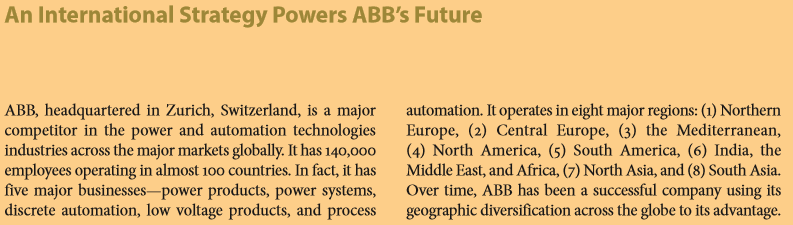 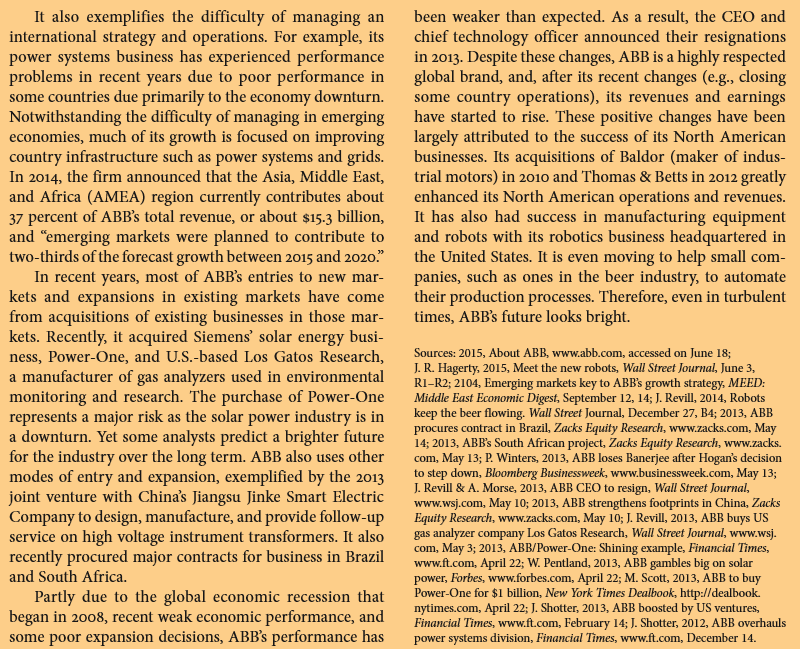 